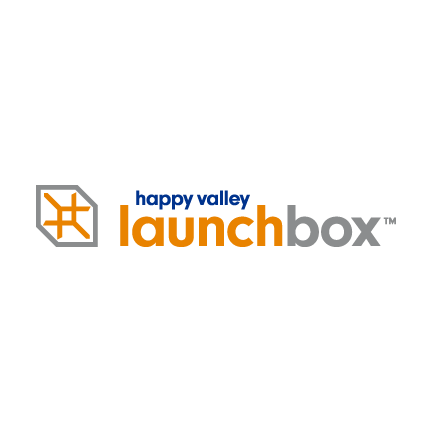 2017 SUMMER ACCELERATOR APPLICATIONINSTRUCTIONS:  Complete the information below, then email the completed form to launchbox@psu.edu with the subject line: “Summer Accelerator Application.” STARTUP INFORMATIONCompany Name:Has a legal business entity been formed, and if so, what is it? (Note: this is not a requirement.)TEAM MEMBERSPrimary Contact (complete the table below):Team Members (complete the table below, add rows as needed):ABOUT YOUR STARTUPDescribe the problem you are solving and the target customer.Describe the solution or potential solution you are working on.What is the current development status of your product/service (idea stage, sketches/wireframes, prototype)?What is new or different about your product or service?Has the business generated any revenue or garnered investment? (Note: this is not a requirement.)Do you have intellectual property or special know-how that others don't? If so, please describe.RESEARCHWho are your competitors? How many customers have you talked with and what changes have you made based on the feedback you have received?OTHERWhy do you think the startup would benefit from the LaunchBox Accelerator?Please list advisors/mentors you have worked with and specify the role each played in developing your idea/business.Link to Video (optional, no more than 3 minutes in length please).NameAffiliation (specify undergraduate, grad student, staff, faculty, or community member)EmailHours, per week, available to dedicated to Accelerator program?NameRoleAffiliation (undergraduate, grad student, staff, faculty, community member)Local or remote